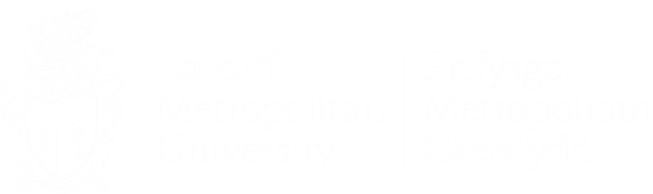 YmrwymiadMae Prifysgol Metropolitan Caerdydd yn sefydliad uchelgeisiol, sy'n perfformio'n uchel.  Yn sail i'w llwyddiant mae Bwrdd a Gweithrediaeth cryf yn cydweithio i gyflawni nodau'r Brifysgol.  Sail y berthynas rhyngom yw ymddiriedaeth a pharch i'r ddwy ochr ac ymrwymiad ar y cyd i ymddygiadau’r Brifysgol o arweinyddiaeth, ymddiriedaeth, cynwysoldeb, dewrder, atebolrwydd ac ystwythder. Bydd y Bwrdd a'r Weithrediaeth yn gweithio mewn partneriaeth i sicrhau llwyddiant y Brifysgol i'n myfyrwyr, ein staff ac ar gyfer y gymuned yr ydym yn ei gwasanaethu.Adeiladu a chynnal perthynas effeithiolMae'r berthynas rhwng y Bwrdd a Gweithrediaeth y Brifysgol yn seiliedig ar yr egwyddorion canlynol: 2.1	Mae'r Bwrdd a'r Weithrediaeth yn cynnal cylch gwaith a chyfrifoldebau ei gilydd.  Mae'r llinellau cyfyngu rhwng rolau Anweithredol a Gweithredol yn cael eu deall a'u parchu.2.2	Mae sylfeini Prifysgol ddeinamig, effeithiol a chynhwysol yn cael eu hadeiladu ar gefnogaeth y Bwrdd a'r Weithrediaeth ar y cyd.  Gan weithio gyda'i gilydd mewn partneriaeth, mae'r ddau yn gyfrifol ar y cyd am gadw at werthoedd y Brifysgol — a dangos —.  2.3	Mae cyfrifoldebau penodol y Bwrdd Llywodraethwyr, gan gynnwys y cyfrifoldebau hynny na ellir eu dirprwyo, yn Offeryn ac Erthyglau Llywodraeth y Brifysgol. 2.4	Mae'r Bwrdd, mewn cydweithrediad â'r Weithrediaeth, yn datblygu Diben a Strategaeth y Brifysgol ac yn sicrhau ei bod yn cyd-fynd â chenhadaeth ddinesig y Brifysgol fel y'i cipiwyd yn yr Offeryn ac Erthyglau Llywodraeth. Mae'r Bwrdd yn craffu, yn herio ac yn cefnogi'r Weithrediaeth ac yn sicrhau bod mecanweithiau priodol ar gyfer stiwardiaeth ariannol, cydymffurfiaeth ddeddfwriaethol a chyflawni amcanion strategol y Brifysgol.2.5	Mae ffocws y Bwrdd ar lefel strategol. Caiff cyfrifoldebau penodol eu dirprwyo i'r Is-Ganghellor, sydd fel “Swyddog Atebol” y Brifysgol â dyletswyddau penodol sy'n benodol i'r rôl.  Mae lefelau dirprwyo wedi'u nodi yn yr Erthyglau Llywodraeth. Bydd y Pwyllgor Gwaith yn rhoi sicrwydd i'r Bwrdd ar arweinyddiaeth a rheolaeth strategol briodol y Brifysgol. Mae'r Weithrediaeth yn ymrwymo i gynnal cyfathrebu agored a thryloyw gyda'r Bwrdd, er mwyn darparu adroddiadau perthnasol o ansawdd da ar gynnydd wrth weithredu'r strategaeth.  Mae'r Weithrediaeth hefyd yn darparu gwybodaeth atebolrwydd sy'n angenrheidiol i'r Bwrdd ar gyfer cyflawni ei rôl lywodraethu.2.6	Mae'r Weithrediaeth yn gyfrifol am ddarparu arweinyddiaeth strategol a rheolaeth weithredol y Brifysgol, gan roi'r strategaeth y cytunwyd arni ar waith.  Mae ymddiried yn yr Is-Ganghellor, sy'n arwain tîm Gweithredol proffesiynol a ffocws, ac mae'n cael ei alluogi i arwain a rheoli strategaeth, cyflawni gweithredol a pherfformiad y Brifysgol. 2.7	Mae'r Bwrdd a'r Weithrediaeth wedi ymrwymo'n llwyr i fod yn agored a thryloywder.  Ceir adroddiadau rheolaidd ar berfformiad y Brifysgol, a chyhoeddir dogfennau allweddol y Bwrdd a’r Weithrediaeth ar fewnrwyd a gwefan y Brifysgol.2.8	Goruchwylir effeithiolrwydd perthynas y Bwrdd a'r Weithrediaeth gan yr Uwch Lywodraethwr Annibynnol a'r Is-Ganghellor mewn ymgynghoriad â Chadeirydd y Bwrdd.Datblygu’r Bwrdd a’r WeithrediaethMae prosesau cynhwysfawr ar gyfer sefydlu, hyfforddiant a datblygiad proffesiynol ar gael yn rheolaidd i holl aelodau'r Bwrdd a'r Weithrediaeth.  Mae'r Bwrdd a'r Weithrediaeth yn ymrwymo i ddiwylliant o hunanasesu, perfformiad uchel, gwelliant parhaus a dysgu a rennir.  Mae pob aelod o'r Bwrdd a'r Weithrediaeth yn cymryd rhan mewn proses arfarnu flynyddol, ac ar gyfer llywodraethwyr bydd yr arfarniadau hyn yn helpu i lywio hyfforddiant i fynd i'r afael ag anghenion hyfforddiant a datblygu neu fylchau gwybodaeth.Mae Rhaglenni Datblygu ar gyfer y Bwrdd a'r Weithrediaeth yn cynnwys cyrsiau sefydlu, hyfforddi, a chymorth sydd ar gael i lywodraethwyr (gan gynnwys sesiynau briffio ar waith y Brifysgol a chyfarfodydd cadw mewn cysylltiad â'r Weithrediaeth). Mae yna ddiwrnodau ffwrddynt hefyd gyda'r Bwrdd a'r Weithrediaeth gefnogi cydweithio a gweithio'n effeithiol.Mae'r datganiad hwn yn cyd-fynd â'r canllawiau a nodir yng Nghod Llywodraethu Addysg Uwch Pwyllgor Cadeiryddion y Brifysgol (CUC), sy'n cefnogi cyrff llywodraethu wrth gyflwyno safonau llywodraethu uchel ar draws eu sefydliadau. Mae'r Cod yn arwain gwaith llywodraethu y Brifysgol.Dyddiad y cytunwyd arno: Ebrill 2023 (Dyddiad adolygu: Ebrill 2024)